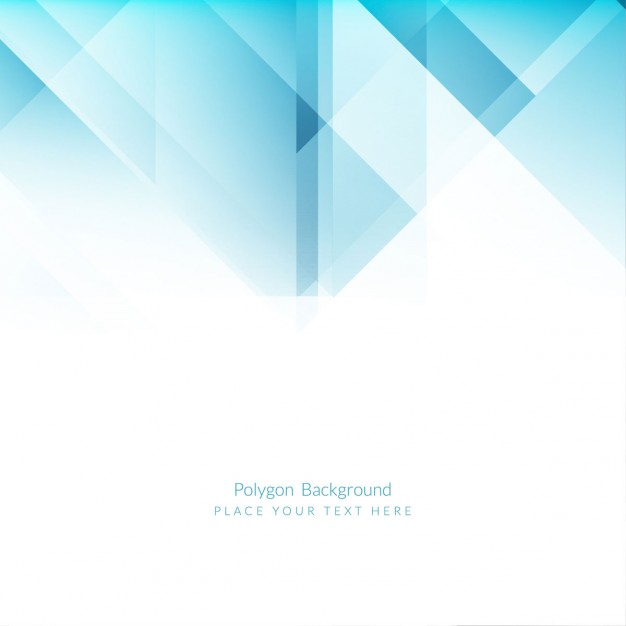 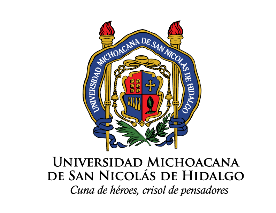 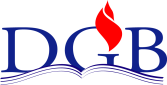 Instrucciones:   Indica marcando con una “X” la respuesta al enunciado, considerando 1 para la menor calificación y 5 la mayor. Queja o sugerencia______________________________________________________________________________________________________________________________________________________________________________________________________________________________________________________________________________________________________________________________________________________________________________________________________________________________________________________________________________________GRACIASBIBLIOTECAFECHA123451La atención recibida durante el proceso de integración fue amable2El responsable de acompañar el proceso de integración mostró tener los conocimientos necesarios3La comunicación con el responsable de acompañar el proceso fue efectiva4El tiempo de la implantación del SGCSB fue